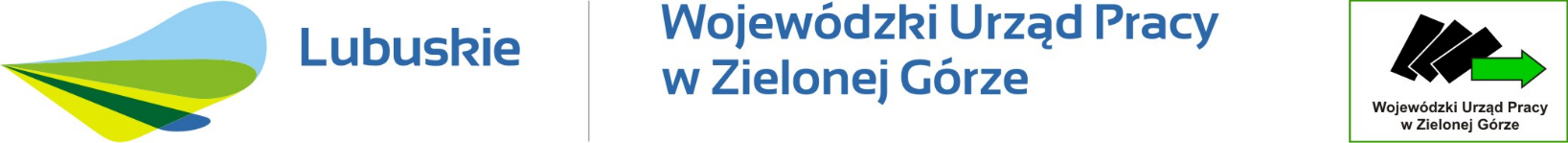 Programy promocji zatrudnienia 
i ich efektywność
w województwie lubuskim 
w 2019 rokuZielona Góra, październik 2020 r.S P I S  T R E Ś C IWSTĘP	1ROZDZIAŁ 1UCZESTNICY PODSTAWOWYCH FORM AKTYWIZACJI ZAWODOWEJ	3ROZDZIAŁ 2EFEKTYWNOŚĆ ZATRUDNIENIOWA PODSTAWOWYCH FORM AKTYWIZACJI	5ROZDZIAŁ 3ŚRODKI FUNDUSZU PRACY PRZYZNANE NA FINANSOWANIE PROGRAMÓW NA RZECZ PROMOCJI ZATRUDNIENIA	7ROZDZIAŁ 4EFEKTYWNOŚĆ KOSZTOWA PODSTAWOWYCH FORM AKTYWIZACJI	9ROZDZIAŁ 5EFEKTYWNOŚĆ PODSTAWOWYCH FORM AKTYWIZACJI ZAWODOWEJ	115.1.	Szkolenia	115.2.	Prace interwencyjne	125.3.	Roboty publiczne	145.4.	Staże	165.5.	Dofinansowanie podejmowania działalności gospodarczej	185.6.	Refundacja kosztów doposażenia i wyposażenia stanowiska pracy	19PODSUMOWANIE	21ANEKS STATYSTYCZNY	23Tabela nr 1. Efektywność zatrudnieniowa i kosztowa podstawowych form aktywizacji ogółem 
w powiatowych urzędach pracy województwa lubuskiego w 2019 roku	25Tabela nr 2. Podstawowe wskaźniki efektywności aktywnych form wsparcia w województwie 
lubuskim w 2019 roku	26Tabela nr 3. Liczba osób uczestniczących w podstawowych formach aktywizacji w powiatowych urzędach pracy województwa lubuskiego w 2019 roku	27Tabela nr 4. Udział uczestników danej formy aktywizacji w ogólnej liczbie aktywizowanych 
w ramach podstawowych form w powiatowych urzędach pracy województwa 
lubuskiego w 2019 roku	28Tabela nr 5. Liczba osób, które zakończyły udział w danej formie aktywizacji  w powiatowych 
urzędach pracy województwa lubuskiego w 2019 roku	29Tabela nr 6. Liczba osób zatrudnionych po zakończeniu udziału w danej formie aktywizacji 
w powiatowych urzędach pracy województwa lubuskiego w 2019 roku	30Tabela nr 7. Efektywność zatrudnieniowa podstawowych form aktywizacji w powiatowych 
urzędach pracy województwa lubuskiego w 2019 roku	31Tabela nr 8. Wysokość środków Funduszu Pracy wydatkowanych na poszczególne formy 
aktywizacji w powiatowych urzędach pracy województwa lubuskiego w 2019 roku	32Tabela nr 9. Udział środków Funduszu Pracy wydatkowanych na poszczególne formy aktywizacji 
do ogółem w powiatowych urzędach pracy województwa lubuskiego w 2019 roku	33Tabela nr 10. Efektywność kosztowa podstawowych form aktywizacji w powiatowych urzędach 
pracy województwa lubuskiego w 2019 roku	34Tabela nr 11. Koszt uczestnictwa w podstawowych formach aktywizacji w powiatowych 
urzędach pracy województwa lubuskiego w 2019 roku	35Tabela nr 12. Efektywność podstawowych form aktywizacji ogółem według województw 
w 2019 roku	36Tabela nr 13. Efektywność zatrudnieniowa poszczególnych form aktywizacji według województw 
w 2019 roku [w %]	37Tabela nr 14. Wydatki z Funduszu Pracy na poszczególne podstawowe formy aktywizacji 
zawodowej wg województw w 2019 roku  [w tys. zł]	38Tabela nr 15. Koszt uczestnictwa w poszczególnych formach aktywizacji według województw 
w 2019 roku [w zł]	39Tabela nr 16. Efektywność kosztowa poszczególnych form aktywizacji według województw 
w 2019 roku [w zł]	40Przedruk w całości lub w części oraz wykorzystaniedanych statystycznych w druku dozwolone 
wyłącznie z podaniem źródłaWSTĘPOpracowanie „Programy promocji zatrudnienia i ich efektywność w województwie lubuskim w 2019 roku” przygotowane przez Wydział Rynku Pracy WUP w Zielonej Górze zawiera analizę efektywności wykorzystania w 2019 roku przez powiatowe urzędy pracy województwa lubuskiego środków Funduszu Pracy na finansowanie podstawowych aktywnych form przeciwdziałania bezrobociu. Zgodnie z art. 4 ust. 11 pkt 1 ustawy o promocji zatrudnienia i instytucjach rynku pracy (Dz.U. z 2020 r. poz. 1409 ze zm.) katalog podstawowych form aktywizacji zawodowej rozumianych jako usługi i instrumenty rynku pracy finansowane ze środków Funduszu Pracy, dla których określane są wskaźniki efektywności zatrudnieniowej i kosztowej pozostaje 
w kompetencji ministra właściwego do spraw pracy. W 2019 roku katalog ten obejmował:szkolenie bezrobotnych,zatrudnienie bezrobotnych w ramach prac interwencyjnych,zatrudnienie bezrobotnych w ramach robót publicznych,odbywanie przez bezrobotnych staży u pracodawców,przyznawanie pracodawcom refundacji kosztów wyposażenia lub doposażenia stanowiska pracy dla skierowanych na te miejsca pracy bezrobotnych,przyznawanie bezrobotnym jednorazowych środków na dofinansowanie podejmowania działalności gospodarczej.Analiza sporządzona została na podstawie danych zawartych w obligatoryjnej sprawozdawczości prowadzonej przez powiatowe urzędy pracy – załącznik do sprawozdania MRPiPS-02 za 2019 r. – „Efektywność programów na rzecz promocji zatrudnienia” Począwszy od roku 2015 (rok wprowadzenia zmiany metodologii liczenia efektywności zatrudnieniowej dla podstawowych form aktywizacji zawodowej) za datę zakończenia udziału w aktywizacji uznaje się moment zakończenia okresu zobowiązaniowego, wynikającego z przepisów ustawy z dnia 20 kwietnia 2004 r. o promocji zatrudnienia i instytucjach rynku pracy (Dz.U. z 2020 r. poz. 1409, ze zm.). W przypadku refundacji kosztów doposażenia lub wyposażenia stanowiska pracy okres zobowiązaniowy - na podstawie przepisów przywołanej ustawy – obejmuje okres, w którym pracodawca jest zobowiązany do utrzymania stanowiska pracy utworzonego lub doposażonego ze środków Funduszu Pracy.Użyte w opracowaniu wskaźniki (wymienione poniżej) oznaczać będą:Efektywność zatrudnieniowa – (tj. wskaźnik ponownego zatrudnienia), ustalona (obliczona) została jako stosunek liczby osób, które w danym roku po zakończeniu lub przerwaniu udziału w określonej formie aktywizacji, w okresie 3 miesięcy były zatrudnione przez co najmniej 30 dni (na potrzeby badania efektywności zatrudnieniowej PUP mają możliwość potwierdzenia faktu zatrudnienia osób objętych wsparciem – czyli wymaganych 
30 dni – za pomocą usługi informatycznej ZUS U4.), do liczby osób, które w danym roku zakończyły udział w tej formie aktywizacji. Wskaźnik ten informuje nas, jaki procent osób kończących dany program aktywizacji bezrobotnych znalazł zatrudnienie w ściśle określonym czasie od jego zakończenia.Koszt uczestnictwa w programie – ustalono (obliczono) w wyniku podzielenia faktycznych wydatków poniesionych kasowo w danym roku na daną formę aktywizacji przez liczbę osób, które w danym roku rozpoczęły udział w danej formie aktywizacji i za które 
w danym roku dokonano wydatku z FP, bez względu na okres trwania aktywizacji 
i wielokrotne korzystanie z tej samej formy aktywizacji.Efektywność kosztowa (koszt ponownego zatrudnienia) – ustalono (obliczono) 
w wyniku podzielenia kwoty wszystkich poniesionych wydatków w danym roku (kasowo) na daną formę aktywizacji przez liczbę osób bezrobotnych, które po zakończeniu udziału 
w danym roku w danej formie aktywizacji uzyskały w okresie do 3 miesięcy zatrudnienie. Wskaźnik ten może być wykorzystywany przy planowaniu zadań i porównywaniu poszczególnych programów.Opracowanie jest dostępne na stronie internetowej Wojewódzkiego Urzędu Pracy 
w Zielonej Górze http://wupzielonagora.praca.gov.pl .ROZDZIAŁ 1UCZESTNICY PODSTAWOWYCH FORM AKTYWIZACJI ZAWODOWEJ W 2019 roku uczestnictwem w podstawowych formach aktywizacji bezrobotnych, 
tj. w szkoleniach, pracach interwencyjnych, robotach publicznych, stażach, dofinansowaniu podejmowania działalności oraz w refundacji doposażenia stanowiska pracy, objęto 
w województwie lubuskim 6.468 osób, o 1.901 osób mniej niż przed rokiem.Strukturę uczestników podstawowych form aktywizacji bezrobotnych 
w województwie lubuskim w 2019 roku, prezentuje poniższy wykres.W analizowanym okresie, podobnie jak w latach poprzednich najpopularniejszą formą aktywizacji były staże. Uczestniczyło w nich 3.141 osób bezrobotnych, tj. 48,6% ogółu. Kolejną popularną formą były prace interwencyjne, w których uczestniczyło 1.136 bezrobotnych, co stanowiło 17,6% ogólnej liczby uczestników podstawowych form aktywizacji.Porównanie liczby bezrobotnych uczestników i wielkości udziału poszczególnych programów na rzecz aktywizacji bezrobotnych w województwie lubuskim w latach 2018 – 2019, przedstawia poniższa tabela.Źródło: Załącznik do spr. MRPiPS-02 za 2018 r. oraz za 2019 r. „Efektywność programów na rzecz promocji zatrudnienia” - obliczenia własne.W 2019 r. w województwie lubuskim w porównaniu do roku poprzedniego odnotowano spadek liczby uczestników we wszystkich podstawowych formach aktywizacji zawodowej bezrobotnych. W przypadku udziału w ogółem poszczególnych form, wzrost odnotowano w szkoleniach, pracach interwencyjnych oraz w dofinansowaniu podejmowania działalności gospodarczej. W pozostałych odnotowano spadek udziału w ogółem.Największą liczbę osób objętych podstawowymi formami aktywizacji odnotowano 
w 2019 roku, w następujących powiatach województwa lubuskiego:zielonogórskim z miastem Zielona Góra – 969 osób, w 2018 r. – 1.244 osoby, międzyrzeckim – 706 osób, w 2018 r. – 791 osób, strzelecko-drezdeneckim – 706 osób, w 2018 r. – 932 osoby, gorzowskim z miastem Gorzów Wlkp. – 673 osoby, w 2018 r. – 827 osób, nowosolskim – 652 osoby, w 2018 r. – 902 osoby, żarskim – 608 osób, w 2018 r. – 867 osób, żagańskim – 604 osoby, w 2018 r. – 950 osób, krośnieńskim – 509 osób, w 2018 r. – 556 osób,sulęcińskim – 370 osób, w 2018 r. – 370 osób.Najmniejszą liczbę osób skierowanych w 2019 r. do uczestniczenia w podstawowych formach aktywizacji odnotowano w powiecie słubickim – 153 osoby (w 2018 r. – 196 osób), w powiecie świebodzińskim – 284 osoby (w 2018 r. – 333 osoby) oraz w powiecie wschowskim – 290 osób (w 2018 r. – 401 osób).ROZDZIAŁ 2EFEKTYWNOŚĆ ZATRUDNIENIOWA PODSTAWOWYCH FORM AKTYWIZACJIW województwie lubuskim w roku 2019 odnotowano spadek zarówno liczby osób bezrobotnych uczestniczących w analizowanych podstawowych formach aktywizacji, jak również liczby osób kończących te formy oraz zatrudnionych po ich ukończeniu. 
W odniesieniu do poszczególnych aktywnych form, wzrost liczby kończących odnotowano 
w szkoleniach i refundacji kosztów wyposażenia lub doposażenia stanowiska pracy. 
W omawianym okresie odnotowano niewielki wzrost (o 0,1 punktu procentowego) efektywności zatrudnieniowej ogółem podstawowych form aktywizacji zawodowej, z 86,5% w 2018 r. do 86,6% w 2019 r. i jest, w porównaniu do średniego krajowego wskaźnika zatrudnienia, większy o ponad 1,1 p. proc (7 miejsce w kraju).Największą efektywnością zatrudnieniową w 2019 roku charakteryzowały się dwie formy aktywizacji: przyznawanie środków na dofinansowanie podejmowania działalności gospodarczej – 96,3% oraz prace interwencyjne – 95,2%.Kolejnymi formami o dużej efektywności zatrudnieniowej były roboty publiczne, refundacja kosztów wyposażenia i doposażenia stanowiska pracy oraz staże. Wartość wskaźnika osiągnęła poziom (odpowiednio) – 86,1%, 85,0% i 84,3%. Najniższą efektywność odnotowano w szkoleniach – 65,0%.W 2019 r. największą efektywność zatrudnieniową ogółem dla programów realizowanych w ramach podstawowych form aktywizacji zawodowej, zanotowano 
w powiecie żagańskim – 95,4% (w 2018 r. – 94,9%).W pozostałych powiatach wskaźnik ten wynosił:w strzelecko-drezdeneckim – 93,8% (w 2018 r. – 95,5%),w słubickim – 91,1% (w 2018 r. – 91,6%),w gorzowskim z miastem Gorzów Wlkp. – 87,9% (w 2018 r. – 87,7%),w krośnieńskim – 86,6% (w 2018 r. – 82,4%),w sulęcińskim – 86,5% (w 2018 r. – 84,9%),w zielonogórskim z miastem Zielona Góra – 86,2% (w 2018 r. – 87,8%),w nowosolskim – 85,2% (w 2018 r. – 81,2%)w świebodzińskim – 84,8% (w 2018 r. – 77,4%),w międzyrzeckim – 84,4% (w 2018 r. – 84,1%),we wschowskim – 81,7% (w 2018 r. – 88,2%),w żarskim – 74,3% (w 2018 r. – 77,4%),przy średniej efektywności w skali kraju na poziomie 85,5% (w 2018 r. – 85,0%).Zmiany w poziomie aktywizacji i efektywności zatrudnieniowej w 2019 r. w stosunku do 2018 r. w województwie lubuskim obrazuje poniższa tabela.Źródło: 2018 rok - Efektywność podstawowych form aktywizacji zawodowej realizowanych w ramach programów na rzecz promocji zatrudnienia, łagodzenia skutków bezrobocia i aktywizacji zawodowej w 2017 roku, Warszawa wrzesień 
2019 r.;            2019 rok - Efektywność podstawowych form aktywizacji zawodowej realizowanych w ramach programów na rzecz promocji zatrudnienia, łagodzenia skutków bezrobocia i aktywizacji zawodowej w 2019 roku, Warszawa wrzesień 2020 r;           Załącznik do spr. MRPiPS-02 za 2018 r. oraz za 2019 r. „Efektywność programów na rzecz promocji zatrudnienia” - obliczenia własne.Jak wynika z przedstawionych w powyższej tabeli porównań wartości wskaźnika efektywności zatrudnieniowej podstawowych form aktywizacji, w roku 2019 w porównaniu do roku 2018 odnotowano jego wzrost w dwóch podstawowych formach (prace interwencyjne i staże). Zestawienie danych dotyczących efektywności zatrudnieniowej podstawowych form aktywizacji w kraju i w województwie prezentują tabele nr 7 i 13 w aneksie statystycznym.ROZDZIAŁ 3ŚRODKI FUNDUSZU PRACY PRZYZNANE NA FINANSOWANIE PROGRAMÓW NA RZECZ PROMOCJI ZATRUDNIENIAPodstawowym instrumentem ekonomicznym wspierającym działania w zakresie łagodzenia skutków bezrobocia, promocji zatrudnienia oraz aktywizacji zawodowej jest Fundusz Pracy (FP) będący państwowym funduszem celowym.Ze środków FP finansowane są tzw. aktywne i pasywne formy przeciwdziałania bezrobociu. Formy aktywne mają za zadanie przywrócenie bezrobotnego na otwarty rynek pracy, zaś formy pasywne (zasiłki) rekompensują brak pracy i stanowią osłonę socjalną na czas pozostawania bez pracy. Wielkość środków finansowych na formy aktywne corocznie dla poszczególnych województw i powiatów określana jest na podstawie rozporządzenia Rady Ministrów 
w sprawie algorytmu ustalania kwot środków Funduszu Pracy na finansowanie zadań 
w województwie.Powiatowe urzędy pracy województwa lubuskiego w 2019 roku dysponowały na sfinansowanie aktywnych form (programów na rzecz promocji zatrudnienia, łagodzenia skutków bezrobocia i aktywizacji zawodowej oraz KFS) kwotą w łącznej wysokości 56.650,8 tys. zł. Wielkość przyznanych środków, w porównaniu do 2018 roku, spadła o blisko 30 mln. zł.Zgodnie ze sprawozdawczością MRPiPS–02 w 2019 roku urzędy pracy województwa lubuskiego (PUP,WUP), na realizację zadań aktywnych i pasywnych określonych ustawą o promocji zatrudnienia i instytucjach rynku pracy, wydatkowały 115.130,2 tys. zł. Należy nadmienić, iż kwota ta w roku poprzednim była większa 
o 30.221,4 tys. zł. Strukturę wydatków z FP, powiatowych urzędów pracy województwa lubuskiego w latach 2018 i 2019 według stanu na dzień 31 grudnia (w tys. zł) prezentuje poniższa tabela.Źródło: Na podstawie sprawozdania MRPiPS-02 o przychodach i wydatkach Funduszu Pracy w latach 2018 – 2019, Obliczenia własne.Jak wynika z powyższego porównania wydatków dokonanych przez powiatowe urzędy pracy w 2018 i 2019 roku, w 2019 zmniejszył się udział wydatków na aktywne formy przeciwdziałania bezrobociu do poziomu blisko 48%, natomiast zwiększył się o blisko 9 punktów procentowych udział wydatków na formy pasywne, tj. na zasiłki.W 2018 r. wydatki Funduszu Pracy na podstawowe formy aktywizacji zawodowej wyniosły ogółem 46.311,2 tys. zł i w porównaniu do 2018 r. spadły o 15.550,1 tys. zł.Strukturę wydatków na te formy w 2019 roku prezentuje poniższy wykres.Analizując powyższy wykres zauważyć można dominację dwóch form aktywizacji – staży oraz dofinansowania podejmowania działalności gospodarczej. Blisko 2/3 wydatków FP, skierowanych było na te dwie formy wsparcia. W porównaniu do roku 2018 spadek wydatków odnotowano we wszystkich formach. Odnośnie udziału danej formy w ogółem, w 3 przypadkach wystąpił spadek, w porównaniu do 2018 r. Natomiast wzrost wielkości udziału odnotowano w robotach publicznych, dofinansowaniu podejmowania działalności gospodarczej i w refundacji kosztów wyposażenia lub doposażenia stanowiska pracy.Wydatki FP na programy promocji zatrudnienia zarówno w powiatowych urzędach pracy województwa lubuskiego, jak i w kraju, ich zróżnicowanie, które jest ściśle związane z sytuacją na lokalnym rynku pracy, prezentują zestawienia tabelaryczne struktury wydatków Funduszu Pracy na podstawowe formy aktywizacji zawodowej – tabela nr 8, 9 i 14 w aneksie statystycznym.ROZDZIAŁ 4EFEKTYWNOŚĆ KOSZTOWA PODSTAWOWYCH FORM AKTYWIZACJIRok 2019 to rok, w którym koszty ponownego zatrudnienia, w województwie lubuskim, w porównaniu do innych województw, były najniższymi w kraju (efektywność kosztowa – 1 pozycja).Zestawienie kosztu uczestnictwa w podstawowych formach aktywizacji oraz efektywności kosztowej (kosztu ponownego zatrudnienia uczestników) tych form w latach 2018 i 2019 przestawia poniższa tabela.Źródło: 2018 rok - Efektywność podstawowych form aktywizacji zawodowej realizowanych w ramach programów na rzecz promocji zatrudnienia, łagodzenia skutków bezrobocia i aktywizacji zawodowej w 2018 roku, Warszawa wrzesień 2019 r.;             2019 rok - Efektywność podstawowych form aktywizacji zawodowej realizowanych w ramach programów na rzecz promocji zatrudnienia, łagodzenia skutków bezrobocia i aktywizacji zawodowej w 2019 roku, Warszawa wrzesień 2020 r;           Załącznik do spr. MRPiPS-02 za 2018 r. oraz za 2019 r. „Efektywność programów na rzecz promocji zatrudnienia” - obliczenia własne.W województwie lubuskim w 2019 r. najniższe koszty ponownego zatrudnienia, jak również najniższe koszty uczestnictwa w programie odnotowano: w szkoleniach, w pracach interwencyjnych oraz w stażach. Najwyższy koszt uczestnictwa oraz najwyższy koszt ponownego zatrudnienia, podobnie jak w latach ubiegłych dotyczył trzech form: dofinansowania podejmowania działalności gospodarczej, refundacji wyposażenia i doposażenia stanowiska pracy oraz robót publicznych.W 2019 r. najniższy koszt ponownego zatrudnienia ogółem dla programów realizowanych w ramach podstawowych aktywnych form, zanotowano w powiecie strzelecko-drezdeneckim – 7.242,50 zł, (w 2018 r. – 7.923,91 zł). W pozostałych powiatach województwa lubuskiego wskaźnik ten wynosił:w powiecie słubickim – 7.262,20 zł, (w 2018 r. – 9.601,61 zł), w powiecie żagańskim – 7.504,16 zł (w 2018 r. – 7.807,77 zł),w powiecie gorzowskim z miastem Gorzów Wlkp. – 7.747,45 zł, (w 2018 r. – 9.379,53 zł),w powiecie świebodzińskim – 8.084,06 zł, (w 2018 r. – 12.470,40 zł), w powiecie sulęcińskim – 8.261,59 zł, (w 2018 r. – 9.812,29 zł), w powiecie nowosolskim – 8.419,89 zł, (w 2018 r. – 8.794,24 zł), w powiecie żarskim – 8.647,83 zł, (w 2018 r. – 8.462,20 zł),w powiecie zielonogórskim z miastem Zielona Góra – 8.910,60 zł, (w 2018 r. – 8.117,09 zł), w powiecie krośnieńskim – 9.293,06 zł, (w 2018 r. – 12.097,32 zł), w powiecie międzyrzeckim – 9.915,69 zł, (w 2018 r. – 11.824,00 zł),w powiecie wschowskim – 10.195,82 zł, (w 2018 r. – 11.646,67 zł),przy koszcie ponownego zatrudnienia ogółem w skali kraju na poziomie 10.154,30 zł.Zestawienie danych dotyczących kosztu ponownego zatrudnienia oraz kosztu uczestnictwa podstawowych form aktywizacji w kraju i w województwach prezentują tabele nr 10, 11 oraz 15, 16 w aneksie statystycznym.ROZDZIAŁ 5EFEKTYWNOŚĆ PODSTAWOWYCH FORM AKTYWIZACJI ZAWODOWEJSzkoleniaSzkolenia organizowane przez powiatowe urzędy pracy mają na celu dostosowanie struktury zawodowej bezrobotnych do potrzeb i wymogów lokalnego rynku pracy.W 2019 roku z możliwości zmiany, nabycia lub podniesienia kwalifikacji zwiększających szansę na zatrudnienie lub utrzymanie zatrudnienia, w województwie lubuskim skorzystało 499 osób, tj. o 1 osobę mniej niż w 2018 roku. Liczba osób objętych szkoleniami w poszczególnych powiatach była następująca:zielonogórski z miastem Zielona Góra – 78 osób, w 2018 r. – 50 osób,nowosolski – 77 osób, w 2018 r. – 72 osoby,gorzowski z miastem Gorzów Wlkp. – 64 osoby, w 2018 r. – 88 osób,krośnieński – 58 osób, w 2018 r. – 48 osób,wschowski – 56 osób, w 2018 r. – 68 osób,strzelecko-drezdenecki – 44 osoby, w 2018 r. – 35 osób,świebodziński – 36 osób, w 2018 r. – 32 osoby,międzyrzecki – 29 osób, w 2018 r. – 38 osób,żarski – 28 osób, w 2018 r. – 36 osób,żagański – 14 osób, w 2018 r. – 5 osób,sulęciński – 12 osób, w 2018 r. – 27 osób,słubicki – 3 osoby, w 2018 r. – 1 osoba.Szkolenia w całym województwie ukończyło w omawianym okresie 469 osób (łącznie z osobami, które rozpoczęły udział w programie pod koniec 2018 roku). Z ogólnej liczby osób, które ukończyły szkolenia – 65,0% uzyskało zatrudnienie (305 osób). Stopę ponownego zatrudnienia po szkoleniach w 2019 roku według powiatów przedstawia poniższa tabela.Źródło: Efektywność podstawowych form aktywizacji zawodowej realizowanych w ramach programów na rzecz promocji zatrudnienia, łagodzenia skutków bezrobocia i aktywizacji zawodowej w 2019 roku, Warszawa wrzesień 2020 r;           Załącznik nr 1 do spr. MRPiPS-02 za 2019 r. „Efektywność programów na rzecz promocji zatrudnienia”; Obliczenia własne.Porównanie podstawowych danych dotyczących szkoleń w latach 2018 i 2019
w województwie lubuskim przedstawia poniższa tabela.Źródło: 2018 rok - Efektywność podstawowych form aktywizacji zawodowej realizowanych w ramach programów na rzecz promocji zatrudnienia, łagodzenia skutków bezrobocia i aktywizacji zawodowej w 2018 roku, Warszawa wrzesień 2019 r.;             2019 rok - Efektywność podstawowych form aktywizacji zawodowej realizowanych w ramach programów na rzecz promocji zatrudnienia, łagodzenia skutków bezrobocia i aktywizacji zawodowej w 2019 roku, Warszawa wrzesień 2020 r;           Załącznik do spr. MRPiPS-02 za 2018 r. oraz za 2019r. „Efektywność programów na rzecz promocji zatrudnienia” - obliczenia własne.Szczegółowe dane wg powiatów zamieszczono w tabelach 3 – 11 aneksu statystycznego.Prace interwencyjneZatrudnienie w ramach prac interwencyjnych daje bezrobotnym, po okresowym zatrudnieniu subsydiowanym, możliwość zdobycia stałej pracy.W 2019 roku w całym województwie prace interwencyjne rozpoczęło 1.136 osób, 
tj. o 284 osoby mniej niż w 2018 roku. Liczba osób zatrudnionych w ramach prac interwencyjnych w poszczególnych powiatach kształtowała się następująco:żagański – 195 osób, w 2018 r. – 371 osób, żarski – 160 osób, w 2018 r. – 238 osób, gorzowski z miastem Gorzów Wlkp. – 132 osoby, w 2018 r. – 132 osoby, zielonogórski z miastem Zielona Góra – 132 osoby, w 2018 r. – 139 osób, krośnieński – 103 osoby, w 2018 r. – 61 osób, strzelecko-drezdenecki – 103 osoby, w 2018 r. – 132 osoby, nowosolski – 84 osoby, w 2018 r. – 113 osób, międzyrzecki – 74 osoby, w 2018 r. – 53 osoby, sulęciński – 74 osoby, w 2018 r. – 103 osoby, wschowski – 60 osób, w 2018 r. – 66 osób,słubicki – 14 osób, w 2018 r. – 12 osóbświebodziński – 5 osób, w 2018 r. – 0 osób. W roku 2019 prace interwencyjne ukończyło 980 osób (łącznie z osobami, które rozpoczęły udział w tej formie aktywizacji w roku 2018). Z ogólnej liczby osób, które ukończyły prace interwencyjne – 95,2% uzyskało dalsze zatrudnienie (933 osoby). Stopę ponownego zatrudnienia po pracach interwencyjnych w 2019 roku według powiatów przedstawia poniższa tabela.Źródło: Efektywność podstawowych form aktywizacji zawodowej realizowanych w ramach programów na rzecz promocji zatrudnienia, łagodzenia skutków bezrobocia i aktywizacji zawodowej w 2019 roku, Warszawa wrzesień 2020 r;           Załącznik nr 1 do spr. MRPiPS-02 za 2019 r. „Efektywność programów na rzecz promocji zatrudnienia”; Obliczenia własne.Podstawowe dane dotyczące prac interwencyjnych w 2018 i 2019 roku przedstawia poniższa tabela.Źródło: 2018 rok - Efektywność podstawowych form aktywizacji zawodowej realizowanych w ramach programów na rzecz promocji zatrudnienia, łagodzenia skutków bezrobocia i aktywizacji zawodowej w 2018 roku, Warszawa wrzesień 2019 r.;             2019 rok - Efektywność podstawowych form aktywizacji zawodowej realizowanych w ramach programów na rzecz promocji zatrudnienia, łagodzenia skutków bezrobocia i aktywizacji zawodowej w 2019 roku, Warszawa wrzesień 2020 r;           Załącznik do spr. MRPiPS-02 za 2018 r. oraz za 2019 r. „Efektywność programów na rzecz promocji zatrudnienia” - obliczenia własne.Szczegółowe dane wg powiatów zamieszczono w tabelach 3 – 11 aneksu statystycznego.Roboty publiczneJedną z podstawowych form aktywizacji bezrobotnych są roboty publiczne, organizowane głównie przez gminy, pozwalające uczestnikom uaktywnić się zawodowo.W województwie lubuskim w roku 2019 roboty publiczne rozpoczęło ogółem 
577 osób, tj. o 177 osób mniej niż w roku 2018. W 2019 roku do robót publicznych w poszczególnych powiatach skierowano następującą liczbę osób:żagański – 170, w 2018 r. – 268 osób,międzyrzecki – 92, w 2018 r. – 105 osób, nowosolski – 59, w 2018 r. – 82 osoby,zielonogórski z miastem Zielona Góra – 52, w 2018 r. – 57 osób,krośnieński – 47, w 2018 r. – 46 osób, strzelecko-drezdenecki – 40, w 2018 r. – 32 osoby, żarski – 30, w 2018 r. – 26 osób,sulęciński – 26, w 2018 r. – 28 osób, gorzowski z miastem Gorzów Wlkp. – 24, w 2018 r. – 46 osób, świebodziński – 13, w 2018 r. – 36 osób,wschowski – 13, w 2018 r. – 18 osób, słubicki – 11, w 2018 r. – 10 osób.Roboty publiczne w województwie lubuskim w 2019 roku ukończyło 516 osób (łącznie z osobami, które rozpoczęły udział w tej formie aktywizacji w 2018 roku). Z ogólnej liczby osób, które ukończyły tą formę aktywizacji – 86,1% uzyskało dalsze zatrudnienie (444 osoby). Stopę ponownego zatrudnienia po robotach publicznych w 2019 roku według powiatów przedstawia poniższa tabela.Źródło: Efektywność podstawowych form aktywizacji zawodowej realizowanych w ramach programów na rzecz promocji zatrudnienia, łagodzenia skutków bezrobocia i aktywizacji zawodowej w 2019 roku, Warszawa wrzesień 2020 r;           Załącznik nr 1 do spr. MRPiPS-02 za 2019 r. „Efektywność programów na rzecz promocji zatrudnienia”; Obliczenia własne.Podstawowe dane dotyczące robót publicznych w 2018 i 2019 roku przedstawia poniższa tabela.Źródło: 2018 rok - Efektywność podstawowych form aktywizacji zawodowej realizowanych w ramach programów na rzecz promocji zatrudnienia, łagodzenia skutków bezrobocia i aktywizacji zawodowej w 2018 roku, Warszawa wrzesień 2019 r.;             2019 rok - Efektywność podstawowych form aktywizacji zawodowej realizowanych w ramach programów na rzecz promocji zatrudnienia, łagodzenia skutków bezrobocia i aktywizacji zawodowej w 2019 roku, Warszawa wrzesień 2020 r;           Załącznik do spr. MRPiPS-02 za 2018 r. oraz za 2019 r. „Efektywność programów na rzecz promocji zatrudnienia” - obliczenia własne.Szczegółowe dane wg powiatów zamieszczono w tabelach 3 – 11 aneksu statystycznego.StażeStaże pozwalają na nabycie lub uzupełnienie doświadczenia zawodowego przez osoby bezrobotne poprzez wykonywanie praktycznych czynności zawodowych.W roku 2019 w województwie lubuskim staże odbywało ogółem 3.141 osób bezrobotnych, tj. o 1.043 osoby mniej niż w roku 2018. Na tą najbardziej popularną formę aktywizacji, w 2019 roku w poszczególnych powiatach skierowano następującą liczbę osób:zielonogórski z miastem Zielona Góra – 495 osób, w 2018 r. – 801 osób,strzelecko-drezdenecki – 473 osoby, w 2018 r. – 649 osób,międzyrzecki – 413 osób, w 2018 r. – 444 osoby,nowosolski – 331 osób, w 2018 r. – 513 osób,żarski – 316 osób, w 2018 r. – 446 osób,gorzowski z miastem Gorzów Wlkp. – 278 osób, w 2018 r. – 319 osób,świebodziński – 198 osób, w 2018 r. – 206 osób,krośnieński – 195 osób, w 2018 r. – 233 osoby,sulęciński – 151 osób, w 2018 r. – 148 osób,żagański – 130 osób, w 2018 r. – 192 osoby,wschowski – 86 osób, w 2018 r. – 135 osób, słubicki – 75 osób, w 2018 r. – 98 osób.Staże ukończyło w 2019 roku 2.646 osób (łącznie z osobami, które rozpoczęły udział w tej formie aktywizacji w 2018 roku).Spośród osób, które ukończyły tą formę – 84,3% podjęło pracę (2.230 osób). Stopę ponownego zatrudnienia po stażu w 2019 roku według powiatów przedstawia poniższa tabela.Źródło: Efektywność podstawowych form aktywizacji zawodowej realizowanych w ramach programów na rzecz promocji zatrudnienia, łagodzenia skutków bezrobocia i aktywizacji zawodowej w 2019 roku, Warszawa wrzesień 2020 r;           Załącznik nr 1 do spr. MRPiPS-02 za 2019 r. „Efektywność programów na rzecz promocji zatrudnienia”; Obliczenia własne.Podstawowe dane dotyczące staży, realizowanych w województwie lubuskim 
w 2018 i 2019 roku przedstawia poniższa tabela.Źródło: 2018 rok - Efektywność podstawowych form aktywizacji zawodowej realizowanych w ramach programów na rzecz promocji zatrudnienia, łagodzenia skutków bezrobocia i aktywizacji zawodowej w 2018 roku, Warszawa wrzesień 2019 r.;             2019 rok - Efektywność podstawowych form aktywizacji zawodowej realizowanych w ramach programów na rzecz promocji zatrudnienia, łagodzenia skutków bezrobocia i aktywizacji zawodowej w 2019 roku, Warszawa wrzesień 2020 r;           Załącznik do spr. MRPiPS-02 za 2018 r. oraz za 2019 r. „Efektywność programów na rzecz promocji zatrudnienia” - obliczenia własne.Szczegółowe dane wg powiatów zamieszczono w tabelach 3 – 11 aneksu statystycznego.Dofinansowanie podejmowania działalności gospodarczejPomoc przy tworzeniu stanowisk pracy w oparciu o Fundusz Pracy udzielana jest przez powiatowe urzędy pracy dla bezrobotnych m. in. poprzez środki na dofinansowanie podejmowania działalności gospodarczej.W roku 2019 w województwie lubuskim działalność gospodarczą w oparciu o środki z FP rozpoczęło ogółem 777 osób bezrobotnych. Liczba osób objętych w omawianym okresie dofinansowaniem podejmowania działalności w poszczególnych powiatach była następująca:zielonogórski z miastem Zielona Góra – 145 osób, w 2018 r. – 142 osoby, gorzowski z miastem Gorzów Wlkp. – 102 osoby, w 2018 r. – 128 osób, krośnieński – 91 osób, w 2018 r. – 108 osób, nowosolski – 82 osoby, w 2018 r. – 87 osób, międzyrzecki – 67 osób, w 2018 r. – 100 osób, wschowski – 66 osób, w 2018 r. – 82 osoby, żarski – 54 osoby, w 2018 r. – 92 osoby, żagański – 50 osób, w 2018 r. – 66 osób, słubicki – 35 osób, w 2018 r. – 54 osoby, strzelecko-drezdenecki – 33 osoby, w 2018 r. – 56 osób,świebodziński – 28 osób, w 2018 r. – 45 osób,sulęciński – 12 osób, w 2018 r. – 30 osób. W 2019 roku formę tą ukończyły 983 osoby (łącznie z osobami, które rozpoczęły udział w tej formie aktywizacji w 2018 roku).Z ogólnej liczby osób, które ukończyły tą formę aktywizacji – 96,3% uzyskało dalsze zatrudnienie (947 osób). Stopę ponownego zatrudnienia po dofinansowaniu podejmowania działalności gospodarczej w 2019 roku według powiatów przedstawia poniższa tabela.Źródło: Efektywność podstawowych form aktywizacji zawodowej realizowanych w ramach programów na rzecz promocji zatrudnienia, łagodzenia skutków bezrobocia i aktywizacji zawodowej w 2019 roku, Warszawa wrzesień 2020 r;           Załącznik nr 1 do spr. MRPiPS-02 za 2019 r. „Efektywność programów na rzecz promocji zatrudnienia”; Obliczenia własne.Podstawowe dane dotyczące dofinansowania podjęcia działalności gospodarczej, realizowanego w województwie lubuskim w 2018 i 2019 roku przedstawia poniższa tabela.Źródło: 2018 rok - Efektywność podstawowych form aktywizacji zawodowej realizowanych w ramach programów na rzecz promocji zatrudnienia, łagodzenia skutków bezrobocia i aktywizacji zawodowej w 2018 roku, Warszawa wrzesień 2019 r.;             2019 rok - Efektywność podstawowych form aktywizacji zawodowej realizowanych w ramach programów na rzecz promocji zatrudnienia, łagodzenia skutków bezrobocia i aktywizacji zawodowej w 2019 roku, Warszawa wrzesień 2020 r;           Załącznik do spr. MRPiPS-02 za 2018 r. oraz za 2019 r. „Efektywność programów na rzecz promocji zatrudnienia” - obliczenia własne.5.6.	Refundacja kosztów doposażenia i wyposażenia stanowiska pracyKolejną formą aktywizacji związaną, przy wykorzystaniu FP, z tworzeniem miejsc pracy jest refundacja pracodawcom kosztów wyposażenia lub doposażenia stanowisk pracy dla skierowanych na te miejsca pracy bezrobotnych.W roku 2019 w województwie lubuskim udział w tej formie aktywizacyjnej rozpoczęło ogółem 338 osób bezrobotnych, tj. o 183 osoby mniej niż w 2018 r. Liczba osób skierowanych na stanowiska pracy objęte refundacją pracodawcom kosztów wyposażenia lub doposażenia w poszczególnych powiatach była następująca:gorzowski z miastem Gorzów Wlkp. – 73 osoby, w 2018 r. – 114 osób, zielonogórski z miastem Zielona Góra – 67 osób, w 2018 r. – 55 osób, żagański – 45 osób, w 2018 r. – 48 osób, międzyrzecki – 31 osób, w 2018 r. – 51 osób, sulęciński – 27 osób, w 2018 r. – 34 osoby,żarski – 20 osób, w 2018 r. – 29 osób, nowosolski – 19 osób, w 2018 r. – 35 osób, krośnieński – 15 osób, w 2018 r. – 60 osób, słubicki – 15 osób, w 2018 r. – 21 osób, strzelecko-drezdenecki – 13 osób, w 2018 r. – 28 osób,wschowski – 9 osób, w 2018 r. – 32 osoby,świebodziński – 4 osoby, w 2018 r. – 14 osób.W 2019 roku aktywizację w ramach tej formy ukończyło 744 osoby (łącznie z osobami, które rozpoczęły udział w 2018 roku).Z ogólnej liczby osób, które ukończyły tą formę aktywizacji – 84,9% uzyskało dalsze zatrudnienie (632 osoby). Stopę ponownego zatrudnienia po refundacji kosztów wyposażenia lub doposażenia stanowiska pracy w 2019 roku według powiatów przedstawia poniższa tabela.Źródło: Efektywność podstawowych form aktywizacji zawodowej realizowanych w ramach programów na rzecz promocji zatrudnienia, łagodzenia skutków bezrobocia i aktywizacji zawodowej w 2019 roku, Warszawa wrzesień 2020 r;           Załącznik nr 1 do spr. MRPiPS-02 za 2019 r. „Efektywność programów na rzecz promocji zatrudnienia”; Obliczenia własne.Podstawowe dane dotyczące refundacji kosztów wyposażenia i doposażenia, realizowanego w województwie lubuskim w 2018 i 2019 roku przedstawia poniższa tabela.Źródło: 2018 rok - Efektywność podstawowych form aktywizacji zawodowej realizowanych w ramach programów na rzecz promocji zatrudnienia, łagodzenia skutków bezrobocia i aktywizacji zawodowej w 2018 roku, Warszawa wrzesień 2019 r.;             2019 rok - Efektywność podstawowych form aktywizacji zawodowej realizowanych w ramach programów na rzecz promocji zatrudnienia, łagodzenia skutków bezrobocia i aktywizacji zawodowej w 2019 roku, Warszawa wrzesień 2020 r;           Załącznik do spr. MRPiPS-02 za 2018 r. oraz za 2019 r. „Efektywność programów na rzecz promocji zatrudnienia” - obliczenia własne.Szczegółowe dane wg powiatów (PUP) zamieszczono w tabelach 3 – 11 aneksu statystycznego.PODSUMOWANIEDokonując podsumowania przedstawionych danych warto wskazać, że po raz kolejny województwo lubuskie charakteryzuje się, w porównaniu do innych województw, najniższym kosztem ponownego zatrudnienia (1 miejsce w rankingu województw), jak również jedną z wyższych wartości wskaźnika efektywności zatrudnieniowej (7 miejsce w rankingu województw).Porównanie tabelaryczne wymienionych wskaźników zamieszczono w tabelach nr 13 i 16 aneksu statystycznego.Korzystając z danych zawartych w sprawozdaniach statystycznych przekazanych przez powiatowe urzędy pracy – m.in. Załącznik do spr. MRPiPS-02, a także wykorzystując wyniki uzyskane z przeprowadzonych obliczeń przyjętych wskaźników dokonano analizy efektywności podstawowych programów aktywizacji bezrobotnych na poziomie województwa oraz powiatowych urzędów pracy. W 2019 roku łączne wydatki Funduszu Pracy na omawiane w opracowaniu główne formy aktywizacji bezrobotnych w województwie lubuskim wyniosły 46.311,2 tys. zł. Najwięcej wydano na staże 16.941,7 tys. zł, co stanowiło 36,6% ogółu wydatków na omawiane formy oraz dofinansowanie podejmowania działalności gospodarczej 13.143,8 tys. zł, tj. 28,4% ogółu. Na przestrzeni 2019 roku lubuskie powiatowe urzędy pracy skierowały do podstawowych aktywnych programów rynku pracy 6.468 osób, o 1.901 osób mniej niż w roku poprzednim. Największy odsetek osób rozpoczynających udział w programach wystąpił w powiecie zielonogórskim z miastem Zielona Góra – 15,0%, oraz 
w powiatach międzyrzeckim i strzelecko-drezdeneckim – po 10,9%. Najczęściej bezrobotni korzystali ze staży – 3.141 osób (48,6%) i z prac interwencyjnych – 1.136 osób (17,6%). Najrzadziej korzystano z doposażenia/wyposażenia miejsc pracy – 338 osób (5,2%). W porównaniu do roku poprzedniego, we wszystkich podstawowych formach aktywizacyjnych odnotowano spadek liczby uczestniczących bezrobotnych, przy czym największy w stażach – o 1.043 osoby.Najwyższy wskaźnik efektywności zatrudnieniowej w 2019 roku w województwie lubuskim miało dofinansowanie podejmowania działalności gospodarczej – 96,3% oraz prace interwencyjne – 95,2%. Najniższy natomiast miały szkolenia – 65,0%. Najwyższe wartości tego wskaźnika w programie dofinansowanie podejmowania działalności gospodarczej odnotowano w powiatach: strzelecko-drezdeneckim oraz świebodzińskim – po 100,0%. W przypadku prac interwencyjnych najwyższym wskaźnikiem charakteryzowały się powiaty: słubicki, świebodziński i zielonogórski 
z miastem Zielona Góra – po 100,0%. Najniższy przeciętny koszt ponownego zatrudnienia po ukończeniu programu odnotowano w szkoleniach – 5.072,79 zł (przy najniższym koszcie uczestnictwa – 3.100,60 zł), najwyższy zaś odnotowano w formie dofinansowanie podejmowania działalności gospodarczej – 13.879,41 zł. Natomiast najwyższy przeciętny koszt uczestnictwa w 2019 r. wystąpił w programie refundacji kosztów wyposażenia lub doposażenia stanowiska pracy, wyniósł on 17.216,57 zł.W oparciu o dostępne dane i analizy można stwierdzić, iż publiczne służby zatrudnienia podejmowały szereg inicjatyw w kierunku utrzymania i tworzenia miejsc pracy. Wszystkie swoje działania dostosowywały do zmieniającego się otoczenia makroekonomicznego.ANEKSSTATYSTYCZNYTabela nr 2.Podstawowe wskaźniki efektywności aktywnych form wsparcia
w województwie lubuskim w 2019 rokuWyszczególnienieRok 2018Rok 2018Rok 2019Rok 2019WyszczególnienieLiczba osóbUdział w ogółem [%]Liczba osóbUdział w ogółem [%]Szkolenia5006,0%4997,7%Prace interwencyjne1.42017,0%1.13617,6%Roboty publiczne7549,0%5778,9%Staże4.18450,0%3.14148,6%Dofinansowanie podejmowania działalności gospodarczej99011,8%77712,0%Refundacja kosztów wyposażenia i doposażenia stanowiska pracy5216,2%3385,2%Ogółem8.369100,0%6.468100,0%Lp.Wyszczególnienie201820192019/2018[%]1SzkoleniaSzkoleniaSzkoleniaSzkolenia1Liczba uczestników50049999,8%1Liczba kończących460469102,0%1Liczba zatrudnionych31530596,8%1Efektywność – % zatrudnionych do kończących68,5%65,0%95,0%2Prace interwencyjnePrace interwencyjnePrace interwencyjnePrace interwencyjne2Liczba uczestników1.4201.13680,0%2Liczba kończących1.15498084,9%2Liczba zatrudnionych1.08493386,1%2Efektywność – % zatrudnionych do kończących93,9%95,2%101,4%3Roboty publiczneRoboty publiczneRoboty publiczneRoboty publiczne3Liczba uczestników75457776,5%3Liczba kończących68451675,4%3Liczba zatrudnionych60644473,3%3Efektywność – % zatrudnionych do kończących88,6%86,1%97,2%4Staże Staże Staże Staże 4Liczba uczestników4.1843.14175,1%4Liczba kończących3.5002.64675,6%4Liczba zatrudnionych2.8982.23077,0%4Efektywność – % zatrudnionych do kończących82,8%84,3%101,8%5Dofinansowanie podejmowania działalności gospodarczejDofinansowanie podejmowania działalności gospodarczejDofinansowanie podejmowania działalności gospodarczejDofinansowanie podejmowania działalności gospodarczej5Liczba uczestników99077778,5%5Liczba kończących1.17398383,8%5Liczba zatrudnionych1.13194783,7%5Efektywność – % zatrudnionych do kończących96,4%96,3%99,9%6Doposażenie/wyposażenie miejsc pracyDoposażenie/wyposażenie miejsc pracyDoposażenie/wyposażenie miejsc pracyDoposażenie/wyposażenie miejsc pracy6Liczba uczestników52133864,9%6Liczba kończących741744100,4%6Liczba zatrudnionych64063298,8%6Efektywność – % zatrudnionych do kończących86,4%85,0%98,4%7RazemRazemRazemRazem7Liczba uczestników8.3696.46877,3%7Liczba kończących7.7126.33882,2%7Liczba zatrudnionych6.6745.49182,3%7Efektywność – % zatrudnionych do kończących86,5%86,6%100,1%WyszczególnienieRok 2018Rok 2018Rok 2019Rok 2019WyszczególnienieKwota[tys. zł]Udział do ogółem [%]Kwota[tys. zł]Udział do ogółem [%]Wydatki ogółem144.688,7100,0%114.308,8100,0%Zasiłki, dodatki i świadczenia56.790,639,3%55.079,748,2%Finansowanie programów na rzecz promocji zatrudnienia łagodzenia skutków bezrobocia i aktywizacji zawodowej 83.510,257,7%54.784,847,9%Wydatki pozostałe4.387,93,0%4.444,33,9%Forma aktywizacjiRok 2018Rok 2018Rok 2019Rok 2019Forma aktywizacjiKoszt uczestnictwa w programie 
w złEfektywność kosztowa (koszt ponownego zatrudnienia) w złKoszt uczestnictwa w programie 
w złEfektywność kosztowa (koszt ponownego zatrudnienia) w złSzkolenia 3.341,05.303,23.100,65.072,8Prace interwencyjne4.249,15.566,14.292,15.225,9Roboty publiczne7.587,39.440,36.903,88.971,9Staże5.103,97.368,75.393,77.597,2Dofinansowanie podejmowania działalności gospodarczej17.817,515.596,216.916,113.879,4Środki na wyposażenie (doposażenie) stanowiska pracy18.123,814.753,917.216,69.207,6Województwo lubuskie (ogółem)7.391,79.269,07.160,18.434,0Polska (ogółem)7.554,710.286,47.704,110.154,3Stopa ponownego zatrudnienia po szkoleniach w województwie lubuskim – 65,0%.Stopa ponownego zatrudnienia po szkoleniach w województwie lubuskim – 65,0%.Stopa ponownego zatrudnienia po szkoleniach w województwie lubuskim – 65,0%.Stopa ponownego zatrudnienia po szkoleniach w województwie lubuskim – 65,0%.Powiaty o stopie ponownego zatrudnienia powyżej średniej wojewódzkiejPowiaty o stopie ponownego zatrudnienia powyżej średniej wojewódzkiejPowiaty o stopie ponownego zatrudnienia poniżej średniej wojewódzkiejPowiaty o stopie ponownego zatrudnienia poniżej średniej wojewódzkiejnowosolski97,3%zielonogórski z miastem Zielona Góra58,7%strzelecko-drezdenecki95,0%sulęciński58,3%gorzowski z miastem Gorzów Wlkp.75,5%żagański54,5%międzyrzecki66,7%krośnieński54,2%wschowski44,0%świebodziński40,0%żarski38,7%słubicki33,3%Lp.Wyszczególnienie20182019Dynamika 2019/2018 [%]1.Wydatki (w tys. zł)1.670,51.547,292,6%2.Liczba osób, które rozpoczęły szkolenie50049999,8%3.Liczba osób, które ukończyły szkolenie460469102,0%4.Liczba osób, które podjęły pracę w trakcie lub po szkoleniu31530596,8%5.Efektywność zatrudnieniowa68,5%65,0%94,9%6.Koszt uczestnictwa w programie (w zł.)3.341,003.100,6092,8%7.Koszt ponownego zatrudnienia (w zł.)5.303,175.072,7995,7%Stopa ponownego zatrudnienia po pracach interwencyjnychw województwie lubuskim – 95,2%.Stopa ponownego zatrudnienia po pracach interwencyjnychw województwie lubuskim – 95,2%.Stopa ponownego zatrudnienia po pracach interwencyjnychw województwie lubuskim – 95,2%.Stopa ponownego zatrudnienia po pracach interwencyjnychw województwie lubuskim – 95,2%.Powiaty o stopie ponownego zatrudnienia powyżej średniej wojewódzkiejPowiaty o stopie ponownego zatrudnienia powyżej średniej wojewódzkiejPowiaty o stopie ponownego zatrudnienia poniżej średniej wojewódzkiejPowiaty o stopie ponownego zatrudnienia poniżej średniej wojewódzkiejsłubicki100,0%sulęciński94,0%świebodziński100,0%żarski93,1%zielonogórski z miastem Zielona Góra100,0%wschowski93,0%strzelecko-drezdenecki99,1%nowosolski91,4%żagański98,7%gorzowski z miastem Gorzów Wlkp.89,9%krośnieński97,2%międzyrzecki79,2%Lp.Wyszczególnienie20182019Dynamika 2019/2018 [%]1.Wydatki (w tys. zł)6.033,74.875,880,8%2.Liczba osób, które rozpoczęły prace interwencyjne1.4201.13680,0%3.Liczba osób, które ukończyły prace interwencyjne1.15498084,9%4.Liczba osób, które podjęły pracę w trakcie lub po pracach interwencyjnych1.08493386,1%5.Efektywność zatrudnieniowa93,9%95,2%101,4%6.Koszt uczestnictwa w programie (w zł.)4.249,084.292,08101,0%7.Koszt ponownego zatrudnienia (w zł.)5.566,145.225,9493,9%Stopa ponownego zatrudnienia po robotach publicznychw województwie lubuskim – 86,1%.Stopa ponownego zatrudnienia po robotach publicznychw województwie lubuskim – 86,1%.Stopa ponownego zatrudnienia po robotach publicznychw województwie lubuskim – 86,1%.Stopa ponownego zatrudnienia po robotach publicznychw województwie lubuskim – 86,1%.Powiaty o stopie ponownego zatrudnienia powyżej średniej wojewódzkiejPowiaty o stopie ponownego zatrudnienia powyżej średniej wojewódzkiejPowiaty o stopie ponownego zatrudnienia poniżej średniej wojewódzkiejPowiaty o stopie ponownego zatrudnienia poniżej średniej wojewódzkiejsłubicki100,0%międzyrzecki75,9%żarski100,0%nowosolski72,4%zielonogórski z miastem Zielona Góra97,9%sulęciński68,0%gorzowski z miastem Gorzów Wlkp.95,8%świebodziński63,6%żagański93,8%wschowski58,3%strzelecko-drezdenecki91,2%krośnieński86,8%Lp.Wyszczególnienie20182019Dynamika 2019/2018 [%]1.Wydatki (w tys. zł)5.720,83.983,569,6%2.Liczba osób, które rozpoczęły roboty publiczne75457776,5%3.Liczba osób, które ukończyły roboty publiczne68451675,4%4.Liczba osób, które podjęły pracę w trakcie lub po robotach publicznych60644473,3%5.Efektywność zatrudnieniowa88,6%86,1%97,2%6.Koszt uczestnictwa w programie (w zł.)7.587,276.903,8191,0%7.Koszt ponownego zatrudnienia (w zł.)9.440,268.971,8595,0%Stopa ponownego zatrudnienia po stażuw województwie lubuskim – 84,3%.Stopa ponownego zatrudnienia po stażuw województwie lubuskim – 84,3%.Stopa ponownego zatrudnienia po stażuw województwie lubuskim – 84,3%.Stopa ponownego zatrudnienia po stażuw województwie lubuskim – 84,3%.Powiaty o stopie ponownego zatrudnienia powyżej średniej wojewódzkiejPowiaty o stopie ponownego zatrudnienia powyżej średniej wojewódzkiejPowiaty o stopie ponownego zatrudnienia poniżej średniej wojewódzkiejPowiaty o stopie ponownego zatrudnienia poniżej średniej wojewódzkiejżagański93,3%wschowski83,8%strzelecko-drezdenecki91,1%nowosolski80,7%świebodziński90,1%żarski60,7%słubicki89,4%gorzowski z miastem Gorzów Wlkp.87,5%międzyrzecki86,7%zielonogórski z miastem Zielona Góra86,5%sulęciński84,8%krośnieński84,5%Lp.Wyszczególnienie20182019Dynamika 2019/2018 [%]1.Wydatki (w tys. zł)21.354,516.941,779,3%2.Liczba osób, które rozpoczęły staże4.1843.14175,1%3.Liczba osób, które ukończyły staże3.5002.64675,6%4.Liczba osób, które podjęły pracę w trakcie lub po stażach2.8982.23077,0%5.Efektywność zatrudnieniowa82,8%84,3%101,8%6.Koszt uczestnictwa w programie (w zł.)5.103,855.393,73105,7%7.Koszt ponownego zatrudnienia (w zł.)7.368,707.597,17103,1%Stopa ponownego zatrudnienia po dofinansowaniu podejmowania działalności gospodarczejw województwie lubuskim – 96,3%.Stopa ponownego zatrudnienia po dofinansowaniu podejmowania działalności gospodarczejw województwie lubuskim – 96,3%.Stopa ponownego zatrudnienia po dofinansowaniu podejmowania działalności gospodarczejw województwie lubuskim – 96,3%.Stopa ponownego zatrudnienia po dofinansowaniu podejmowania działalności gospodarczejw województwie lubuskim – 96,3%.Powiaty o stopie ponownego zatrudnienia powyżej średniej wojewódzkiejPowiaty o stopie ponownego zatrudnienia powyżej średniej wojewódzkiejPowiaty o stopie ponownego zatrudnienia poniżej średniej wojewódzkiejPowiaty o stopie ponownego zatrudnienia poniżej średniej wojewódzkiejstrzelecko-drezdenecki100,0%zielonogórski z miastem Zielona Góra95,4%świebodziński100,0%żarski94,9%krośnieński99,1%wschowski93,9%gorzowski z miastem Gorzów Wlkp.97,2%nowosolski93,5%międzyrzecki97,2%słubicki92,9%sulęciński97,1%żagański97,0%Lp.Wyszczególnienie20182019Dynamika 2019/2018 [%]1.Wydatki (w tys. zł)17.639,313.143,874,5%2.Liczba osób, które rozpoczęły w ramach aktywizacji działalność gospodarczą99077778,5%3.Liczba osób, które ukończyły tą formę1.17398383,8%4.Liczba osób, które podjęły pracę w trakcie lub po zakończeniu udziału w danej formie1.13194783,7%5.Efektywność zatrudnieniowa96,4%96,3%99,9%6.Koszt uczestnictwa w programie (w zł.)17.817,4716.916,0994,9%7.Koszt ponownego zatrudnienia (w zł.)15.596,2013.879,4189,0%Stopa ponownego zatrudnienia po refundacji pracodawcom kosztów wyposażenia lub doposażenia stanowiska pracyw województwie lubuskim – 84,9%.Stopa ponownego zatrudnienia po refundacji pracodawcom kosztów wyposażenia lub doposażenia stanowiska pracyw województwie lubuskim – 84,9%.Stopa ponownego zatrudnienia po refundacji pracodawcom kosztów wyposażenia lub doposażenia stanowiska pracyw województwie lubuskim – 84,9%.Stopa ponownego zatrudnienia po refundacji pracodawcom kosztów wyposażenia lub doposażenia stanowiska pracyw województwie lubuskim – 84,9%.Powiaty o stopie ponownego zatrudnienia powyżej średniej wojewódzkiejPowiaty o stopie ponownego zatrudnienia powyżej średniej wojewódzkiejPowiaty o stopie ponownego zatrudnienia poniżej średniej wojewódzkiejPowiaty o stopie ponownego zatrudnienia poniżej średniej wojewódzkiejstrzelecko-drezdenecki97,0%gorzowski z miastem Gorzów Wlkp.81,8%żagański96,1%międzyrzecki80,9%słubicki92,5%żarski78,6%wschowski90,2%zielonogórski z miastem Zielona Góra77,4%sulęciński89,1%krośnieński88,1%świebodziński85,7%nowosolski85,1%Lp.Wyszczególnienie20182019Dynamika 2019/2018 [%]1.Wydatki (w tys. zł)9.442,55.819,261,6%2.Liczba osób, które rozpoczęły tą formę aktywizacji52133864,9%3.Liczba osób, które ukończyły741744100,4%4.Liczba osób, które podjęły pracę w trakcie lub po zakończeniu udziału w danej formie64063298,8%5.Efektywność zatrudnieniowa86,4%84,9%98,3%6.Koszt uczestnictwa w programie (w zł.)18.123,8017.216,5795,2%7.Koszt ponownego zatrudnienia (w zł.)14.753,919.207,5962,4%Tabela nr 1.Efektywność zatrudnieniowa i kosztowa podstawowych form aktywizacji ogółem
w powiatowych urzędach pracy województwa lubuskiego
w 2019 rokuLp.Województwo / PowiatLiczba osób ogółem aktywizowanych, w ramach podstawowych formLiczba osób, które zakończyły udział w programieLiczba osób zatrudnionych po zakończeniu uczestnictwa w programieEfektywność zatrudnieniowa(stopa ponownego zatrudnienia)[kol.5/kol.4]Wydatki na realizację programów[w tys. zł. kasowo]Koszt uczestnictwa jednej osoby w programie [w zł]Efektywność kosztowa (koszt zatrudnienia w zł)[kol.7/kol.5]12.3456789PolskaPolska264.902235.015200.98185,52%2.040.821,17.704,0610.154,30lubuskielubuskie6.4686.3385.49186,64%46.311,27.160,058.434,021Gorzowski z m. Gorzów Wlkp.67373664787,91%5.012,67.448,147.747,452Krośnieński50949943286,57%4.014,67.887,239.293,063Międzyrzecki70658949784,38%4.928,16.980,319.915,694Nowosolski65264354885,23%4.614,17.076,848.419,895Słubicki15318016491,11%1.191,07.784,317.262,206Strzelecko-Drezdenecki70664760793,82%4.396,26.226,917.242,507Sulęciński31433428986,53%2.387,67.603,828.261,598Świebodziński28429625184,80%2.029,17.144,728.084,069Wschowski29032226381,68%2.681,59.246,5510.195,8210Zielonogórski z m. Zielona Góra96993080286,24%7.146,37.374,928.910,6011Żagański60460557795,37%4.329,97.168,717.504,1612Żarski60855741474,33%3.580,25.888,498.647,83Aktywne formy ogółem Razem podstawowe formy aktywizacjiStażeSzkoleniaPraceinterwencyjneRobotypubliczneDofinansowanie podejmowania działalności gospodarczejWyposażenie lub doposażenie stanowiska pracyWydatki [w tys. zł]49.552,246.311,216.941,71.547,24.875,83.983,513.143,85.819,2Osoby, które uczestniczyły w programie7.5576.4683.1414991.136577777338Osoby, które zakończyły program8.1956.3382,646469980516983744Osoby zatrudnione po zakończeniu programu6.7015.4912.230305933444947632Efektywnośćzatrudnieniowa81,77%86,64%84,28%65,03%95,20%86,05%96,34%84,95%Koszt uczestnictwa w programie [w zł]6.557,137.160,055.393,733.100,604.292,086.903,8116.916,0917.216,57Efektywność kosztowa [w zł]7.394,758.434,027.597,175.072,795.225,948.971,8513.879,419.207,59Tabela nr 3.Liczba osób uczestniczących w podstawowych formach aktywizacji
w powiatowych urzędach pracy województwa lubuskiego
w 2019 rokuLp.Województwo / PowiatOgółemSzkoleniaPrace interwencyjneRoboty publiczneStażeDofinansowanie podejmowania działalności gospodarczejDoposażenie lub wyposażenie stanowiska pracy12.3456789PolskaPolska264.90235.99144.27717.941121.25932.11313.321lubuskielubuskie6.4684991.1365773.1417773381Gorzowski z m. Gorzów Wlkp.6736413224278102732Krośnieński509581034719591153Międzyrzecki70629749241367314Nowosolski65277845933182195Słubicki153314117535156Strzelecko-Drezdenecki706441034047333137Sulęciński31412742615124278Świebodziński284365131982849Wschowski2905660138666910Zielonogórski z m. Zielona Góra96978132524951456711Żagański60414195170130504512Żarski60828160303165720Tabela nr 4.Udział uczestników danej formy aktywizacji w ogólnej liczbie aktywizowanych w ramach podstawowych form
w powiatowych urzędach pracy województwa lubuskiego
w 2019 rokuLp.Województwo / PowiatOgółemSzkoleniaPrace interwencyjneRoboty publiczneStażeDofinansowanie podejmowania działalności gospodarczejDoposażenie lub wyposażenie stanowiska pracy12.3456789PolskaPolska100,0%13,6%16,7%6,8%45,8%12,1%5,0%lubuskielubuskie100,0%7,7%17,6%8,9%48,6%12,0%5,2%1Gorzowski z m. Gorzów Wlkp.100,0%9,5%19,6%3,6%41,3%15,2%10,8%2Krośnieński100,0%11,4%20,2%9,2%38,3%17,9%2,9%3Międzyrzecki100,0%4,1%10,5%13,0%58,5%9,5%4,4%4Nowosolski100,0%11,8%12,9%9,0%50,8%12,6%2,9%5Słubicki100,0%2,0%9,2%7,2%49,0%22,9%9,8%6Strzelecko-Drezdenecki100,0%6,2%14,6%5,7%67,0%4,7%1,8%7Sulęciński100,0%3,8%23,6%8,3%48,1%7,6%8,6%8Świebodziński100,0%12,7%1,8%4,6%69,7%9,9%1,4%9Wschowski100,0%19,3%20,7%4,5%29,7%22,8%3,1%10Zielonogórski z m. Zielona Góra100,0%8,0%13,6%5,4%51,1%15,0%6,9%11Żagański100,0%2,3%32,3%28,1%21,5%8,3%7,5%12Żarski100,0%4,6%26,3%4,9%52,0%8,9%3,3%Tabela nr 5.Liczba osób, które zakończyły udział w danej formie aktywizacji 
w powiatowych urzędach pracy województwa lubuskiego
w 2019 rokuLp.Województwo / PowiatOgółemSzkoleniaPrace interwencyjneRoboty publiczneStażeDofinansowanie podejmowania działalności gospodarczejDoposażenie lub wyposażenie stanowiska pracy12.3456789PolskaPolska235.01532.70634.89616.04192.94437.23621.192lubuskielubuskie6.3384699805162.6469837441Gorzowski z m. Gorzów Wlkp.7365399242571441592Krośnieński499597238155108673Międzyrzecki58927538330871474Nowosolski643735858300107475Słubicki18035106656406Strzelecko-Drezdenecki647401153437253337Sulęciński33412672513234648Świebodziński2963531117254219Wschowski32250571280824110Zielonogórski z m. Zielona Góra930751234842910914611Żagański60511226146105665112Żarski55731102272709928Tabela nr 6.Liczba osób zatrudnionych po zakończeniu udziału w danej formie aktywizacji
w powiatowych urzędach pracy województwa lubuskiego
w 2019 rokuLp.Województwo / PowiatOgółemSzkoleniaPrace interwencyjneRoboty publiczneStażeDofinansowanie podejmowania działalności gospodarczejDoposażenie lub wyposażenie stanowiska pracy12.3456789PolskaPolska200.98121.64432.12714.16978.24835.75819.035lubuskielubuskie5.4913059334442.2309476321Gorzowski z m. Gorzów Wlkp.6474089232251401302Krośnieński432327033131107593Międzyrzecki49718426326769384Nowosolski548715342242100405Słubicki16415105952376Strzelecko-Drezdenecki607381143133953327Sulęciński2897631711233578Świebodziński251143715554189Wschowski2632253767773710Zielonogórski z m. Zielona Góra802441234767110411311Żagański577622313798644912Żarski4141295271649422Tabela nr 7.Efektywność zatrudnieniowa podstawowych form aktywizacji
w powiatowych urzędach pracy województwa lubuskiego
w 2019 rokuLp.Województwo / PowiatOgółemSzkoleniaPrace interwencyjneRoboty publiczneStażeDofinansowanie podejmowania działalności gospodarczejDoposażenie lub wyposażenie stanowiska pracy12.3456789PolskaPolska85,52%66,18%92,06%88,33%84,19%96,03%89,82%lubuskielubuskie86,64%65,03%95,20%86,05%84,28%96,34%84,95%1Gorzowski z m. Gorzów Wlkp.87,91%75,5%89,9%95,8%87,5%97,2%81,8%2Krośnieński86,57%54,2%97,2%86,8%84,5%99,1%88,1%3Międzyrzecki84,38%66,7%79,2%75,9%86,7%97,2%80,9%4Nowosolski85,23%97,3%91,4%72,4%80,7%93,5%85,1%5Słubicki91,11%33,3%100,0%100,0%89,4%92,9%92,5%6Strzelecko-Drezdenecki93,82%95,0%99,1%91,2%91,1%100,0%97,0%7Sulęciński86,53%58,3%94,0%68,0%84,8%97,1%89,1%8Świebodziński84,80%40,0%100,0%63,6%90,1%100,0%85,7%9Wschowski81,68%44,0%93,0%58,3%83,8%93,9%90,2%10Zielonogórski z m. Zielona Góra86,24%58,7%100,0%97,9%86,5%95,4%77,4%11Żagański95,37%54,5%98,7%93,8%93,3%97,0%96,1%12Żarski74,33%38,7%93,1%100,0%60,7%94,9%78,6%Tabela nr 8.Wysokość środków Funduszu Pracy wydatkowanych na poszczególne formy aktywizacji
w powiatowych urzędach pracy województwa lubuskiego
w 2019 rokuLp.Województwo / PowiatOgółemSzkoleniaPrace interwencyjneRoboty publiczneStażeDofinansowanie podejmowania działalności gospodarczejDoposażenie lub wyposażenie stanowiska pracyLp.Województwo / Powiatw tys. złw tys. złw tys. złw tys. złw tys. złw tys. złw tys. złPolskaPolska2.040.821,196.640,6176.642,9153.390,9680.667,1656.740,1273.739,5lubuskielubuskie46.311,21.547,24.875,83.983,316.941,713.143,85.819,21Gorzowski z m. Gorzów Wlkp.5.012,6329,7559,1210,51.586,71.359,2967,42Krośnieński4.014,6206,7400,3387,71.052,91.686,5280,53Międzyrzecki4.928,188,7321,5612,22.291,4965,8648,54Nowosolski4.614,1119,6310,3505,41.744,51.591,9342,45Słubicki1.191,06,354,241,2350,6517,9220,86Strzelecko-Drezdenecki4.396,2144,8405,2343,22.709,5559,5234,07Sulęciński2.387,653,0285,4212,0634,2575,0628,08Świebodziński2.029,197,226,6169,51.205,3450,679,99Wschowski2.681,5189,3262,0188,3551,11.310,8180,010Zielonogórski z m. Zielona Góra7.146,3204,2675,9350,12.561,32.301,31.053,511Żagański4.329,939,6956,0814,9695,2960,0864,212Żarski3.580,268,1619,3148,51.559,0865,3320,0Tabela nr 9.Udział środków Funduszu Pracy wydatkowanych na poszczególne formy aktywizacji do ogółem
w powiatowych urzędach pracy województwa lubuskiego
w 2019 rokuLp.Województwo / PowiatOgółemSzkoleniaPrace interwencyjneRoboty publiczneStażeDofinansowanie podejmowania działalności gospodarczejDoposażenie lub wyposażenie stanowiska pracy12.3456789PolskaPolska100,0%4,7%8,7%7,7%33,3%32,2%13,4%lubuskielubuskie100,0%3,3%10,5%8,6%36,6%28,4%12,6%1Gorzowski z m. Gorzów Wlkp.100,0%6,6%11,2%4,2%31,7%27,1%19,3%2Krośnieński100,0%5,1%10,0%9,7%26,2%42,0%7,0%3Międzyrzecki100,0%1,8%6,5%12,4%46,5%19,6%13,2%4Nowosolski100,0%2,6%6,7%11,0%37,8%34,5%7,4%5Słubicki100,0%0,5%4,6%3,5%29,4%43,5%18,5%6Strzelecko-Drezdenecki100,0%3,3%9,2%7,8%61,6%12,7%5,3%7Sulęciński100,0%2,2%12,0%8,9%26,6%24,1%26,3%8Świebodziński100,0%4,8%1,3%8,4%59,4%22,2%3,9%9Wschowski100,0%7,1%9,8%7,0%20,6%48,9%6,7%10Zielonogórski z m. Zielona Góra100,0%2,9%9,5%4,9%35,8%32,2%14,7%11Żagański100,0%0,9%22,1%18,8%16,1%22,2%20,0%12Żarski100,0%1,9%17,3%4,1%43,5%24,2%8,9%Tabela nr 10.Efektywność kosztowa podstawowych form aktywizacji
w powiatowych urzędach pracy województwa lubuskiego
w 2019 roku Lp.Województwo / PowiatOgółemSzkoleniaPrace interwencyjneRoboty publiczneStażeDofinansowanie podejmowania działalności gospodarczejDoposażenie lub wyposażenie stanowiska pracyLp.Województwo / Powiatw złw złw złw złw złw złw złPolskaPolska10.154,304.465,015.498,2711.037,548.698,8418,366,2414.380,85lubuskielubuskie8.434,025.072,795.225,948.971,857.597,1713.879,419.207,591Gorzowski z m. Gorzów Wlkp.7.747,458.242,506.282,029.152,177.052,009.708,577.441,542Krośnieński9.293,066.459,385.718,5711.748,488.037,4015.761,684.754,243Międzyrzecki9.915,694.927,787.654,769.717,468.582,0213.997,1017.065,794Nowosolski8.419,891.684,515.854,7212.033,337.208,6815.919,008.560,005Słubicki7.262,200,0010.840,004.120,005.942,379.959,625.967,576Strzelecko-Drezdenecki7.242,503.810,533.554,3911.070,977.992,6310.556,607.312,507Sulęciński8.261,597.571,434.530,1612.470,595.662,5017.424,2411.017,548Świebodziński8.084,066.942,860,0024.214,297.776,138.344,444.438,899Wschowski10.195,828.604,554.943,4026.900,008.225,3717.023,384.864,8610Zielonogórski z m. Zielona Góra8.910,604.640,915.495,127.448,946.903,7722.127,889.323,0111Żagański7.504,166.600,004.287,005.948,187.093,8815.000,0017.636,7312Żarski8.647,835.675,006.518,955.500,009.506,109.205,3214.545,45Tabela nr 11.Koszt uczestnictwa w podstawowych formach aktywizacji
w powiatowych urzędach pracy województwa lubuskiego
w 2019 roku Lp.Województwo / PowiatOgółemSzkoleniaPrace interwencyjneRoboty publiczneStażeDofinansowanie podejmowania działalności gospodarczejDoposażenie lub wyposażenie stanowiska pracyLp.Województwo / Powiatw złw złw złw złw złw złw złPolskaPolska7.704,062.685,133.989,508.716,965.613,3320.450,9120.549,47lubuskielubuskie7.160,053.100,604.292,086.903,815.393,7316.916,0917.216,571Gorzowski z m. Gorzów Wlkp.7.448,145.151,564.235,618.770,835.707,5513.325,4913.252,052Krośnieński7.887,233.563,793.886,418.248,945.399,4918.532,9718.700,003Międzyrzecki6.980,313.058,624.344,596.654,355.548,1814.414,9320.919,354Nowosolski7.076,841.553,253.694,058.566,105.270,3919.413,4118.021,055Słubicki7.784,312.100,003.871,433.745,454.674,6714.797,1414.720,006Strzelecko-Drezdenecki6.226,913.290,913.933,988.580,005.728,3316.954,5518.000,007Sulęciński7.603,824.416,673.856,768.153,854.200,0023.958,3323.259,268Świebodziński7.144,722.700,005.320,0013.038,466.087,3716.092,8619.975,009Wschowski9.246,553.380,364.366,6714.484,626.408,1419.860,6120.000,0010Zielonogórski z m. Zielona Góra7.374,922.617,955.120,456.732,695.174,3415.871,0315.723,8811Żagański7.168,712.828,574.902,564.793,535.347,6919.200,0019.204,4412Żarski5.888,492.432,143.870,634.950,004.933,5416.024,0716.000,00Tabela nr 12.Efektywność podstawowych form aktywizacji ogółem
według województw w 2019 rokuLp.WyszczególnienieLiczba osób ogółem aktywizowanych, w ramach podstawowych formLiczba osób, które zakończyły udział w programieLiczba osób zatrudnionych po zakończeniu uczestnictwa w programieEfektywność zatrudnieniowa(stopa ponownego zatrudnienia)[kol.5/kol.4]Wydatki na realizację programów[w tys. zł. kasowo]Koszt uczestnictwa jednej osoby w programie [zł]Efektywność kosztowa (koszt zatrudnienia w zł)[kol.7/kol.5]1.2.3.4.5.6.7.8.9.PolskaPolska264.902235.015200.98185,52%2.040.821,17.704,0610.154,301dolnośląskie15.83914.63212.61686,22%134.633,78.500,1410.671,662kujawsko-pomorskie21.26217.86415.59687,30%151.617,67.130,929.721,573lubelskie22.99020.47316.73081,72%153.113,16.659,999.152,014lubuskie6.4686.3385.49186,64%46.311,27.160,058.434,025łódzkie17.39315.29313.28086,84%152.651,48.776,6011.494,836małopolskie21.99618.68215.86484,92%166.020,67.547,7610.465,247mazowieckie26.69125.05321.66186,46%222.721,58.344,4410.282,148opolskie7.2916.6325.84588,13%53.634,47.356,259.176,129podkarpackie22.30917.96416.01589,15%167.147,37.492,3710.436,9210podlaskie7.9977.2396.39888,38%63.468,07.936,489.919,9711pomorskie12.56312.75811.50490,17%98.083,27.807,318.526,0112śląskie21.25818.02215.42685,60%177.443,28.347,1311.502,8713świętokrzyskie14.03212.78010.20679,86%101.253,77.215,919.921,0014warmińsko-mazurskie15.11712.64510.47982,87%114.295,37.560,7110.907,0815wielkopolskie19.54217.49714.28981,67%135.621,46.940,009.491,3116zachodniopomorskie12.15411.1439.58185,98%102.805,58.458,5710.730,14Tabela nr 13.Efektywność zatrudnieniowa poszczególnych form aktywizacji według województw w 2019 roku
[w %]Lp.WyszczególnienieStażeSzkoleniaPrace interwencyjneRoboty publiczneDofinansowanie podejmowania działalności gospodarczejDoposażenie lub wyposażenie stanowiska pracyOgółem1.2.3.3.4.5.7.8.9.PolskaPolska84,1966,1892,0688,3396,0389,8285,521dolnośląskie84,0468,3889,9386,6096,9990,5486,222kujawsko-pomorskie86,4571,8895,7791,5296,6688,4287,303lubelskie87,3752,2191,9993,4995,2789,2981,724lubuskie84,2865,0395,2086,0596,3484,9586,645łódzkie84,2167,2294,2785,5794,8789,1586,846małopolskie81,4369,6294,6181,1095,7091,8884,927mazowieckie85,1467,0092,3789,4694,2386,1486,468opolskie87,5473,7496,7293,3597,3792,5588,139podkarpackie85,2075,1493,5594,4897,2991,5489,1510podlaskie85,7170,5190,1491,9896,4692,4788,3811pomorskie84,2784,0695,2594,5497,1692,2490,1712śląskie80,5975,3992,7674,8497,2190,8185,6013świętokrzyskie77,1946,0891,4377,4894,1191,7779,8614warmińsko-mazurskie81,2365,9983,9787,8095,2487,2982,8715wielkopolskie87,6954,1790,5790,8195,9691,2881,6716zachodniopomorskie84,2470,7691,0488,8096,7087,5785,98Tabela nr 14.Wydatki z Funduszu Pracy na poszczególne podstawowe formy aktywizacji zawodowej wg województw w 2019 roku 
[w tys. zł]Lp.WyszczególnienieStażeSzkoleniaPrace interwencyjneRoboty publiczneDofinansowanie podejmowania działalności gospodarczejDoposażenie lub wyposażenie stanowiska pracyOgółem1.2.3.4.5.7.8.9.10.PolskaPolska680.667,196.640,6176.642,9156.390,9656.740,1273.739,52.040.821,11dolnośląskie40.122,65.798,510.073,77.028,255.096,316.514,4134.633,72kujawsko-pomorskie53.667,15.402,513.633,122.706,432.492,323.716,2151.617,63lubelskie65.845,413.615,09.572,09.525,933.076,221.478,6153.113,14lubuskie16.941,71.547,24.875,83.983,513.143,85.819,246.311,25łódzkie51.787,63.354,310.400,314.664,454.227,118.217,7152.651,46małopolskie52.573,56.914,413.697,56.173,469.425,217.236,6166.020,67mazowieckie74.117,410.956,621.803,516.391,575.118,424.334,1222.721,58opolskie23.523,92.767,82.678,74.299,413.588,76.775,953.634,49podkarpackie52.593,34.186,718.777,015.014,943.971,232.604,2167.147,310podlaskie23.008,21.727,36.883,18.586,417.522,05.741,063.468,011pomorskie26.400,85.672,09.285,64.029,533.326,219.369,198.083,212śląskie51.433,47.291,99.991,58.515,777.081,323.129,4177.443,213świętokrzyskie46.417,24.326,09.222,37.470,821.895,211.922,2101.253,714warmińsko-mazurskie33.628,16.332,119.027,69.213,028.086,118.008,4114.295,315wielkopolskie44.021,111.300,36.852,46.048,455.307,612.091,6135.621,416zachodniopomorskie24.585,85.448,09.868,812.739,533.382,516.780,9102.805,5Tabela nr 15.Koszt uczestnictwa w poszczególnych formach aktywizacji według województw w 2019 roku
[w zł]Lp.WyszczególnienieStażeSzkoleniaPrace interwencyjneRoboty publiczneDofinansowanie podejmowania działalności gospodarczejDoposażenie lub wyposażenie stanowiska pracyOgółem1.2.3.4.5.7.8.9.10.PolskaPolska5.613,332.685,133.989,508.716,9620.450,9120.549,477.704,061dolnośląskie5.853,042.785,064.003,869.259,8219.747,7819.730,478.500,142kujawsko-pomorskie5.544,121.783,594.147,588.804,3421.126,3320.640,737.130,923lubelskie5.611,032.871,763.692,908.065,9619.560,1420.455,816.659,994lubuskie5.393,733.100,604.292,086.903,8116.916,0917.216,577.160,055łódzkie5.907,113.105,833.863,419.275,4022.547,6520.988,138.776,606małopolskie5.142,672.033,653.930,428.731,8220.717,7620.766,997.547,767mazowieckie6.145,213.835,004.305,598.291,1020.959,3821.196,958.344,448opolskie5.985,732.509,344.058,647.831,3319.329,5919.583,537.356,259podkarpackie5.022,762.853,923.753,909.105,4620.404,2720.833,357.492,3710podlaskie5.872,434.132,303.949,0011.194,7820.638,4019.009,937.936,4811pomorskie5.680,032.312,274.024,977.854,7819.638,3020.496,407.807,3112śląskie5.406,642.263,163.729,567.943,7521.071,9820.762,488.347,1313świętokrzyskie5.747,553.855,613.999,267.847,4821.529,2021.327,737.215,9114warmińsko-mazurskie5.893,463.861,044.236,837.914,9521.839,8921.696,877.560,7115wielkopolskie5.160,132.371,523.641,029.677,4418.056,6817.886,986.940,0016zachodniopomorskie6.140,312.578,324.052,909.883,2421.551,0021.964,538.458,57Tabela nr 16.Efektywność kosztowa poszczególnych form aktywizacji według województw w 2019 roku
[w zł]Lp.WyszczególnienieStażeSzkoleniaPrace interwencyjneRoboty publiczneDofinansowanie podejmowania działalności gospodarczejDoposażenie lub wyposażenie stanowiska pracyOgółem1.2.3.3.4.5.8.9.10.PolskaPolska8.698,844.465,015.498,2711.037,5418.366,2414.380,8510.154,301dolnośląskie8.312,124.583,795.346,9712.222,9619.210,7013.796,4910.671,662kujawsko-pomorskie9.080,732.641,815.621,9010.368,2219.057,0717.953,229.721,573lubelskie7.630,716.185,824.876,2110.048,4220.292,1515.804,719.152,014lubuskie7.597,175.072,795.225,948.971,8513.879,419.207,598.434,025łódzkie9.190,354.868,365.849,4412.685,4721.257,1912.384,5711.494,836małopolskie9.175,133.104,805.494,3811.604,1419.025,8213.979,4010.465,247mazowieckie9.005,766.016,805.438,6410.105,7317.621,0214.180,7110.282,148opolskie8.187,923.637,065.346,719.575,5016.693,7315.158,619.176,129podkarpackie8.663,044.002,585.964,7411.255,5518.290,8516.204,8710.436,9210podlaskie8.643,206.281,095.230,3213.607,6119.468,899.350,169.919,9711pomorskie9.059,992.876,274.673,188.954,4412.997,7411.978,428.526,0112śląskie9.581,483.651,435.233,8912.288,1719.723,9814.912,5711.502,8713świętokrzyskie9.137,249.323,285.368,0410.858,7217.800,9811.620,089.921,0014warmińsko-mazurskie9.652,156.527,946.778,6210.493,1719.504,2420.009,3310.907,0815wielkopolskie7.583,314.883,454.484,5511.542,7517.359,5712.973,829.491,3116zachodniopomorskie8.780,644.216,725.711,1112.075,3619.648,3216.664,2510.730,14